Lesson 3 ReteachSlope and Similar TrianglesExampleWrite a proportion comparing the rise to the run for 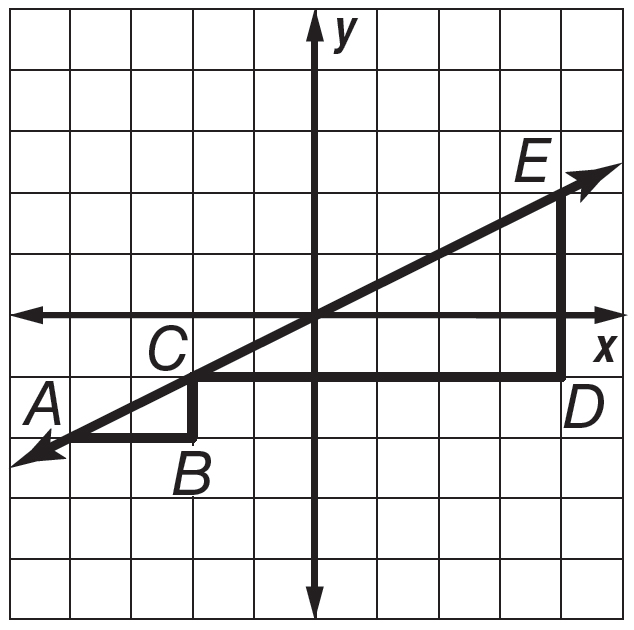 each of the similar slope triangles shown at the right.Then determine the numeric value.	 =  	Corresponding sides of similar	triangles are proportional.CB • DC = ED • BA 	Find the cross products. =  	Division Property of Equality	  =  	Simplify.	  =  	CB = 1, BA = 2, ED = 3, DC = 6So,  = , or  = .Exercises	1. Graph ∆XYZ with vertices X(–3, 5), 	2. Graph ∆ABE with vertices A(-4, -3),		Y(–3, 3), and Z(0, 3) and ∆ZLP with 		B(0, 0), and E(0, -3) and ∆ACD with		vertices Z(0, 3), L(0, –1), and P(6, –1). 		vertices A(–4, –3), C(4, 3), and D(4, –3).		Then write a proportion comparing the 		Then write a proportion comparing the		rise to the run for each of the similar		rise to the run for each of the similar		slope triangles and determine the numeric		slope triangles and determine the numeric		value. 		value.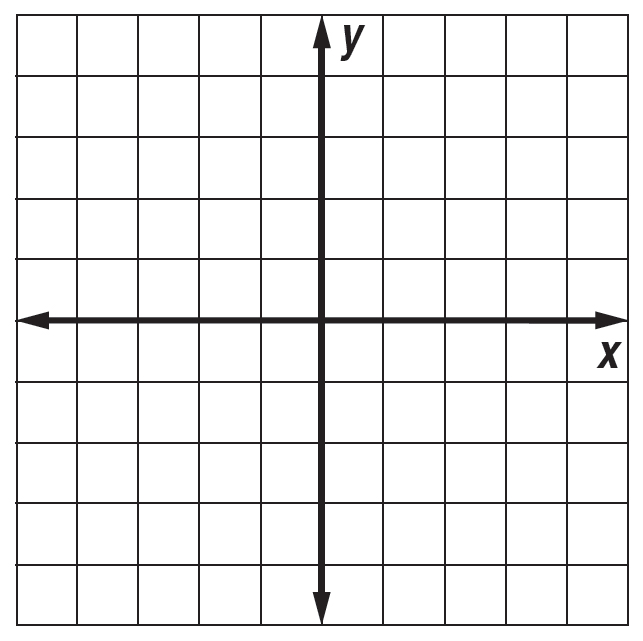 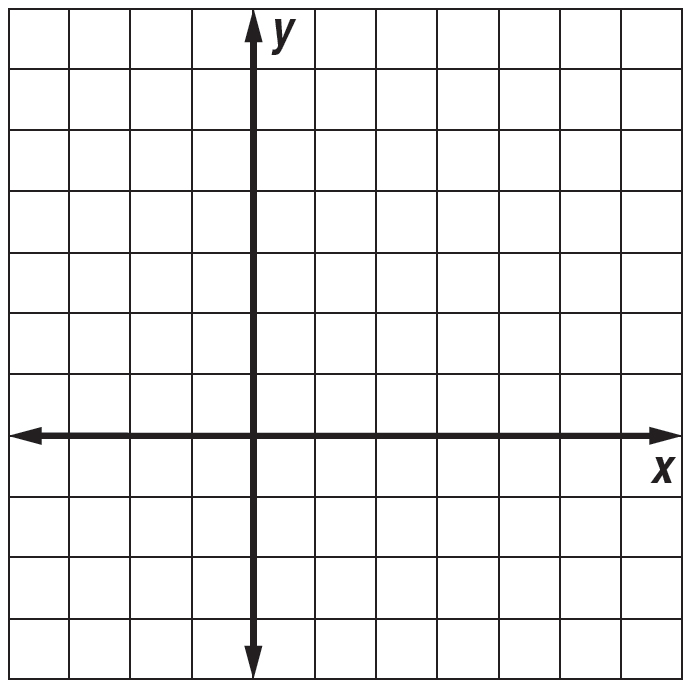 Recall that the slope of a line is the ratio of the rise to the run. You can use properties of similar triangles to show the ratios of the rise to the run for each right triangle are equal.